Publicado en Madrid el 19/09/2018 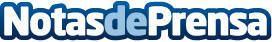 Asesoramiento de La ley de la segunda oportunidad en el lenguaje de los signosFacilitará el acceso a la Ley de Segunda Oportunidad a personas con discapacidades auditivas. Estos clientes serán asesorados por letrados que acompañarán intérpretes de lengua de signos
Datos de contacto:David Guerrero 655956735Nota de prensa publicada en: https://www.notasdeprensa.es/asesoramiento-de-la-ley-de-la-segunda Categorias: Nacional Derecho Finanzas http://www.notasdeprensa.es